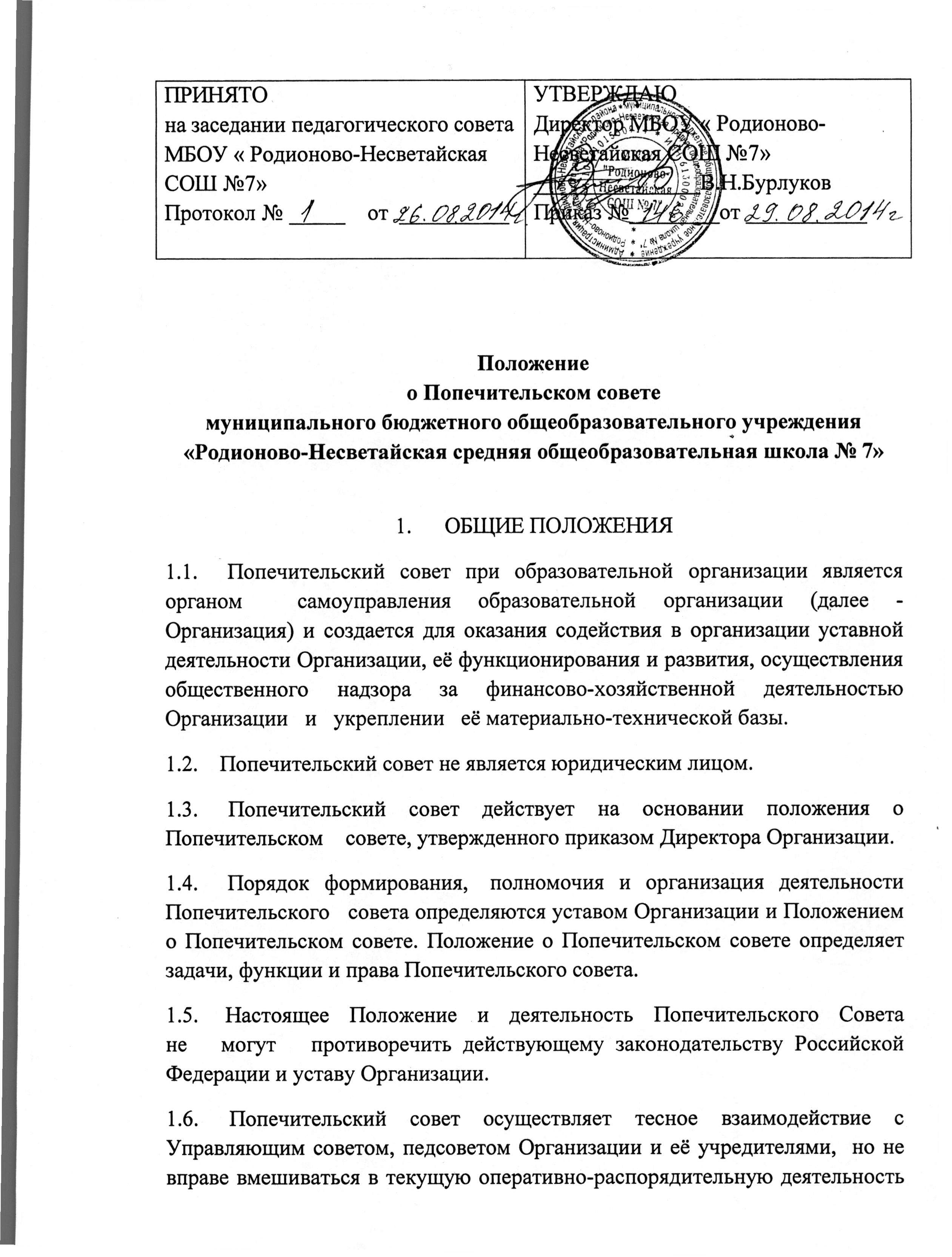 Организации. Решения Попечительского совета носят рекомендательный и консультативный характер.2.     ЦЕЛИ И ЗАДАЧИ ПОПЕЧИТЕЛЬСКОГО СОВЕТА2.1.      Основной целью Попечительского Совета является содействие функционированию и развитию Организации.2.2.      В своей деятельности Попечительский Совет решает следующие задачи:содействует   объединению   усилий   организаций   и   граждан   в   осуществлении   финансовой, материальной и иных видов поддержки Организации;содействует формированию финансового фонда Организации;содействует совершенствованию материально-технической базы Организации, благоустройству её помещений и территории;содействует привлечению внебюджетных средств для обеспечения деятельности и развития Организации;принимает участие в формировании заказа на виды и уровни образовательных услуг,  предлагаемых обучающимся;оказывает Организации различного рода помощь нематериального характера (интеллектуального, правового, культурного, информационного и т.п.);содействует организации и улучшению условий труда педагогических и других работников Организации;содействует организации конкурсов, соревнований и других массовых внешкольных мероприятий Организации.3.      КОМПЕТЕНЦИЯ ПОПЕЧИТЕЛЬСКОГО СОВЕТА3.1.  Для реализации возложенных на него целей и задач Попечительский совет вправе:самостоятельно  формировать  состав  на  основе  добровольного  объединения  представителей организаций, объединений, граждан для решения поставленных задач;привлекать спонсорские материальные средства, а также услуги и помощь иного характера с целью содействия функционированию и развитию Организации;выходить с предложением к организациям и частным лицам, родителям обучающихся об оказании посильной помощи Организации;принимать решения о направлении привлеченных средств на цели образовательного процесса и утверждать соответствующую смету расходов;способствовать целесообразному расходованию бюджетных средств, выделяемых на содержание Организации, а также средств, передаваемых Организации гражданами и юридическими лицами в качестве добровольных пожертвований и даров. В случае их нецелевого использования и расходования информировать об этом органы, осуществляющие контроль за деятельностью Организации;периодически заслушивать отчеты руководства Организации о реализации принятых Попечительским советом решений;знакомиться с перспективой развития Организации, заслушивать отчеты - о реализации программ развития Организации на данном этапе, предлагать соответствующие коррективы;заслушивать предложения других органов управления Организации по совершенствованию и развитию Организации;вносить предложения в Управляющий совет Организации по вопросам совершенствования её деятельности в сфере образования, культуры, обслуживания населения, укрепления кадрового состава Организации и развития её материально-технической базы;принимать участие в конференциях, совещаниях, семинарах, а также выступать в средствах массовой информации по вопросам предоставления Организацией услуг в сфере образования;участвовать в проверке деятельности Организации.3.2.  О выявленных недостатках в работе Организации председатель Попечительского совета ставит в известность Управляющий совет Организации, государственные органы,  осуществляющие  контроль  за деятельностью Организации, а также вносит предложения по их устранению.3.3.  На ежегодном собрании по итогам года Попечительский совет Организации предоставляет отчет о проделанной работе. Собрание проводится на основе гласности с привлечением представителей Управляющего совета Организации, родительского Комитета, Педагогического совета, а также  других   организаций   и   лиц,    заинтересованных   в   совершенствовании  деятельности   и   развитии Организации.4. ОРГАНИЗАЦИЯ И ПОРЯДОК ДЕЯТЕЛЬНОСТИ ПОПЕЧИТЕЛЬСКОГО СОВЕТА4.1.    Первый   состав   Попечительского   совета   утверждается   решением   Управляющего совета Организации. Директор Организации в обязательном порядке входит в члены Попечительского совета.4.2. Состав Попечительского совета формируется на добровольных началах.  В состав Попечительского совета (не менее 5 человек) могут входить участники образовательного процесса и иные лица, заинтересованные в совершенствовании деятельности и развитии Организации, оказывающие Организации  постоянную финансовую, материальную, правовую, организационную, информационную и иную помощь.4.3.  Члены Попечительского совета исполняют свои обязанности безвозмездно и без отрыва от основной деятельности.4.4.  Попечительский совет действует на основе гласности и равноправия его членов.4.5.  Членами Попечительского совета могут быть совершеннолетние граждане Российской Федерации и других государств.4.6. Попечительский совет является постоянно действующим органом. Полномочия членов Попечительского совета не ограничены каким-либо сроком. 4.7. Новые представители могут быть приняты в Попечительский совет только в случае, если за их кандидатуры проголосовало более половины присутствующих на заседании членов Управляющего совета. Управляющий совет Учреждения может обратиться к председателю Попечительского совета с рекомендацией об исключении из его состава того или иного члена. 4.8.  Оперативное руководство Попечительским советом осуществляет председатель Попечительского совета, а в его отсутствие – заместитель. Председатель и заместитель председателя Попечительского совета избираются ежегодно на первом заседании совета большинством голосов при открытом голосовании по согласованию с Управляющим советом Учреждения. Секретарь Попечительского совета назначается на первом ежегодном заседании.4.9.  Председатель Попечительского совета, организует работу Попечительского совета, ведет его заседания, выносит на рассмотрение Попечительского совета предложения о планах его работы и времени заседаний.4.10.    Заседание  Попечительского  совета  считается  правомочным,   если  на  нем   присутствует большинство  его членов.   Решения Попечительского совета  принимаются  путем  открытого  голосования большинством голосов присутствующих на заседании членов Попечительского совета. В случае равенства голосов «за» и «против» решающим является голос председательствующего. Решения   Попечительского   совета   оформляются   протоколами.4.11.    Решения Попечительского совета принимаются на его заседаниях, проводимых  не реже 3-х раз в год, согласно   плану   работы.   Внеочередные   заседания  могут  быть   созваны   его   председателем   по   мере необходимости, по требованию членов Попечительского совета.4.12.  В  работе Попечительского совета с правом совещательного голоса могут принимать участие приглашенные  представители  органов  образовательного  учреждения,  различных  организаций,   обществ.5.      ОТВЕТСТВЕННОСТЬ ПОПЕЧИТЕЛЬСКОГО СОВЕТА.5.1. Попечительский совет несет ответственность в соответствии с действующим законодательством.6.     ЗАКЛЮЧИТЕЛЬНЫЕ ПОЛОЖЕНИЯ.6.1. Изменения    и    дополнения    в    настоящее    Положение    принимаются    решением    Управляющего совета Организации .6.2.  Принятие решения о прекращении деятельности Попечительского совета относится к компетенции Управляющего совета Организации.